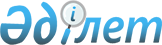 О внесении изменений в состав рабочей группы по формированию общих подходов к регулированию обращения медицинских изделий в рамках Евразийского экономического союзаРаспоряжение Коллегии Евразийской Экономической Комиссии от 30 августа 2016 года № 128
      Примечание РЦПИ!
Распоряжение вступило в силу 11.09.2016 - сайт Евразийского экономического союза
      1. Внести в состав рабочей группы по формированию общих подходов к регулированию обращения медицинских изделий в рамках Евразийского экономического союза, утвержденный распоряжением Коллегии Евразийской экономической комиссии от 9 июня 2015 г. № 51, следующие изменения:
      а) включить в состав рабочей группы следующих лиц:
      б) указать новые должности следующих членов рабочей группы:
      в) исключить из состава рабочей группы Бойцова В.Б., Дангилову А.С., Еликбаева К.Н., Молокову А.В. и Сакаева М.Р.
      2. Настоящее распоряжение вступает в силу по истечении 10 календарных дней с даты его опубликования на официальном сайте Евразийского экономического союза в информационно-телекоммуникационной сети "Интернет".
					© 2012. РГП на ПХВ «Институт законодательства и правовой информации Республики Казахстан» Министерства юстиции Республики Казахстан
				
Шаккалиев
Арман Абаевич
–
Директор Департамента технического регулирования и аккредитации Евразийской экономической комиссии (руководитель рабочей группы)

 
От Республики Казахстан
От Республики Казахстан
От Республики Казахстан
Абильмагжанов
Абай Беркутович
–
эксперт I категории департамента экономической интеграции Национальной палаты предпринимателей Республики Казахстан "Атамекен"

 
Ахмедсадык
Олжас
–
заведующий лабораторией испытаний медицинских изделий Республиканского государственного предприятия на праве хозяйственного ведения "Национальный центр экспертизы лекарственных средств, изделий медицинского назначения 
и медицинской техники" Министерства здравоохранения и социального развития Республики Казахстан

 
Батырбек
Шолпан
–
руководитель Управления анализа сфер финансового рынка и иных отраслей Комитета по регулированию естественных монополий и защите конкуренции Министерства национальной экономики Республики Казахстан

 
Беркимбаева
Гульнара Шалгимбаевна
–
начальник Управления первичной экспертизы медицинских изделий Республиканского государственного предприятия на праве хозяйственного ведения "Национальный центр экспертизы лекарственных средств, изделий медицинского назначения 
и медицинской техники" Министерства здравоохранения и социального развития Республики Казахстан

 
Джумабаева
Алия Маратовна
–
заместитель председателя Комитета 
по регулированию естественных монополий и защите конкуренции Министерства национальной экономики Республики Казахстан

 
Джунусова
Аида Сабыровна
–
главный эксперт Департамента международного сотрудничества Министерства здравоохранения и социального развития Республики Казахстан

 
Досходжаева
Дидар Богенбаевна
–
главный эксперт Управления мониторинга использования лекарственных средств Комитета контроля медицинской фармацевтической деятельности Министерства здравоохранения и социального развития Республики Казахстан

 
Есболатова
Динара Ерлановна
–
главный специалист Департамента стратегического развития 
и совершенствования законодательства Республиканского государственного предприятия на праве хозяйственного ведения "Национальный центр экспертизы лекарственных средств, изделий медицинского назначения и медицинской техники" Министерства здравоохранения и социального развития Республики Казахстан

 
Ибраева
Данелия Коммунаевна
–
главный эксперт Управления мониторинга использования лекарственных средств Комитета контроля медицинской фармацевтической деятельности Министерства здравоохранения и социального развития Республики Казахстан

 
Кабденова
Акмарал Талаповна
–
заместитель генерального директора Республиканского государственного предприятия на праве хозяйственного ведения "Национальный центр экспертизы лекарственных средств, изделий медицинского назначения и медицинской техники" Министерства здравоохранения и социального развития Республики Казахстан

 
Мусинов
Серикбол Рахимканович
–
управляющий директор – заместитель председателя товарищества с ограниченной ответственностью "СК-Фармация"

 
Муханова
Гульнар Жанетовна
–
директор Департамента международного сотрудничества и интеграции Министерства здравоохранения и социального развития Республики Казахстан

 
Сатыбалдиева
Жаннат Абеновна
–
заместитель начальника Управления специализированной экспертизы медицинских изделий Республиканского государственного предприятия на праве хозяйственного ведения "Национальный центр экспертизы лекарственных средств, изделий медицинского назначения и медицинской техники" Министерства здравоохранения и социального развития Республики Казахстан

 
Танакулов
Иса Турлыбекович
–
и.о. руководителя Организационно-административного управления Комитета контроля медицинской фармацевтической деятельности Министерства здравоохранения и социального развития Республики Казахстан

 
Шубина
Светлана Владимировна
–
директор Департамента развития информатизации Министерства здравоохранения и социального развития Республики Казахстан

 
Ясылов
Ермек Амангазынович
–
президент объединения юридических лиц в форме ассоциации "Евразийская медицинская ассоциация";
Абдиманова
Бахыт Жексеновна
–
начальник Управления специализированной экспертизы медицинских изделий Республиканского государственного предприятия на праве хозяйственного ведения "Национальный центр экспертизы лекарственных средств, изделий медицинского назначения 
и медицинской техники" Министерства здравоохранения и социального развития Республики Казахстан

 
Мамаева
Татьяна Владимировна
–
заместитель директора Департамента стратегического развития 
и совершенствования законодательства Республиканского государственного предприятия на праве хозяйственного ведения "Национальный центр экспертизы лекарственных средств, изделий медицинского назначения 
и медицинской техники" Министерства здравоохранения и социального развития Республики Казахстан

 
Нурмуханов
Руслан Амантаевич
–
заместитель председателя правления акционерного общества "КазМедТех"

 
Пак
Лариса Юн-Бойевна
–
и.о. председателя Комитета контроля медицинской фармацевтической деятельности Министерства здравоохранения и социального развития Республики Казахстан;
      Председатель Коллегии
Евразийской экономической комиссии

Т. Саркисян
